Team ApplicationApplicant Information
Team Name : ________________________________

Current Leagues : ___________________________
Game Applying For: _______________________If Yes, Explain in detail : Players 1  Information

First, Last _____________________________________ 		Age: ________________

DOB: _____________		Address: __________________________________________________________
City: ______________________________________	State: __________________		Zip: ____________
Emergency Contact: ______________________________		Em. Contact Relation : _________________________
Highest Education: _______________________________		Years playing current game: ____________________Highest League Experience in Current Game Applying for: _________________________
Number of LANs Attended: __________________		Does this Player Stream Often? ________________
Players 2 Information

First, Last _____________________________________ 		Age: ________________

DOB: _____________		Address: __________________________________________________________
City: ______________________________________	State: __________________		Zip: ____________
Emergency Contact: ______________________________		Em. Contact Relation : _________________________
Highest Education: _______________________________		Years playing current game: ____________________Highest League Experience in Current Game Applying for: _________________________
Number of LANs Attended: __________________		Does this Player Stream Often? ________________Players 3  Information

First, Last _____________________________________ 		Age: ________________

DOB: _____________		Address: __________________________________________________________
City: ______________________________________	State: __________________		Zip: ____________
Emergency Contact: ______________________________		Em. Contact Relation : _________________________
Highest Education: _______________________________		Years playing current game: ____________________Highest League Experience in Current Game Applying for: _________________________
Number of LANs Attended: __________________		Does this Player Stream Often? ________________Players 4  Information

First, Last _____________________________________ 		Age: ________________

DOB: _____________		Address: __________________________________________________________
City: ______________________________________	State: __________________		Zip: ____________
Emergency Contact: ______________________________		Em. Contact Relation : _________________________
Highest Education: _______________________________		Years playing current game: ____________________Highest League Experience in Current Game Applying for: _________________________
Number of LANs Attended: __________________		Does this Player Stream Often? ________________Players 5  Information

First, Last _____________________________________ 		Age: ________________

DOB: _____________		Address: __________________________________________________________
City: ______________________________________	State: __________________		Zip: ____________
Emergency Contact: ______________________________		Em. Contact Relation : _________________________
Highest Education: _______________________________		Years playing current game: ____________________Highest League Experience in Current Game Applying for: _________________________
Number of LANs Attended: __________________		Does this Player Stream Often? ________________Players 6 Information

First, Last _____________________________________ 		Age: ________________

DOB: _____________		Address: __________________________________________________________
City: ______________________________________	State: __________________		Zip: ____________
Emergency Contact: ______________________________		Em. Contact Relation : _________________________
Highest Education: _______________________________		Years playing current game: ____________________Highest League Experience in Current Game Applying for: _________________________
Number of LANs Attended: __________________		Does this Player Stream Often? ________________Players 7 Information

First, Last _____________________________________ 		Age: ________________

DOB: _____________		Address: __________________________________________________________
City: ______________________________________	State: __________________		Zip: ____________
Emergency Contact: ______________________________		Em. Contact Relation : _________________________
Highest Education: _______________________________		Years playing current game: ____________________Highest League Experience in Current Game Applying for: _________________________
Number of LANs Attended: __________________		Does this Player Stream Often? ________________Where do you and your team see yourself in the next 2 years? : What is your term of professionalism in eSports? 

Do you have a problem with contracts? If so please explain why.Disclaimer and SignatureI certify that my answers are true and complete to the best of my knowledge. If this application leads to employment, I understand that false or misleading information in my application or interview may result in my release. By signing this electronic document I certify that I have put everything on this document true. If anything is untrue after I sign my name I am liable for my team.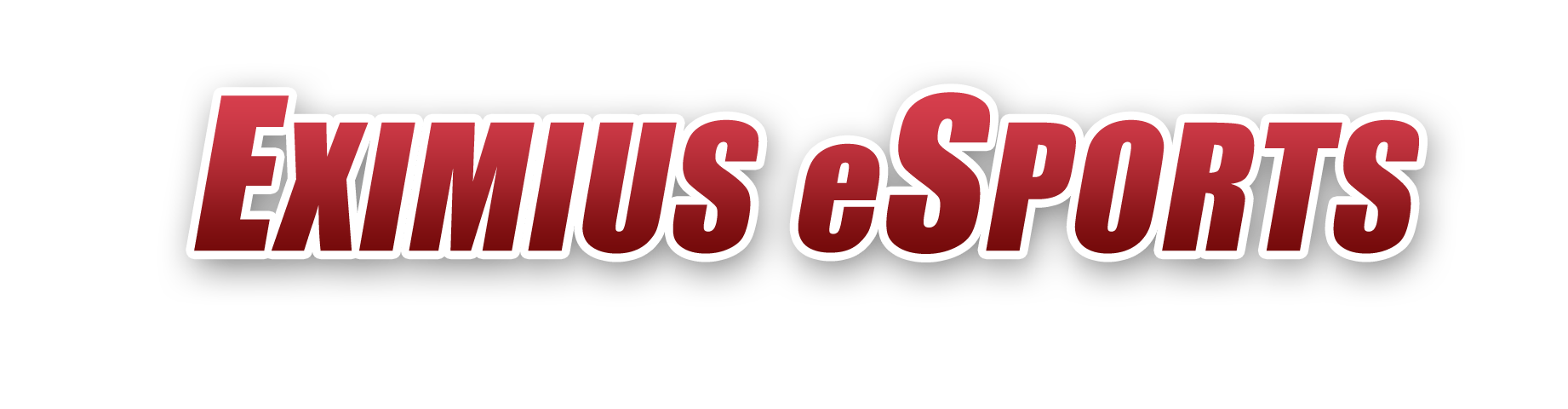 Leader Name:Date:LastFirstM.I.
Team AddressStreet AddressApartment/Unit #CityStateZIP CodeMain Phone:Main EmailAre you and your team citizens of the ? If not please state which are not.Have you or your team ever been convicted of a felony?Signature:Date: